АДМИНИСТРАЦИЯ ГОРОДА ИШИМАПОСТАНОВЛЕНИЕ13 декабря 2021 г.                                                                                                  № 1007 В соответствии с Федеральным законом от 29.12.2012 № 273-ФЗ «Об образовании в Российской Федерации», распоряжением Правительства Российской Федерации от 04.09.2014 № 1726-р «Об утверждении Концепции развития дополнительного образования детей», распоряжением Правительства Тюменской области от 24.04.2020 № 366-рп «О реализации системы персонифицированного финансирования дополнительного образования детей в Тюменской области», в целях реализации приоритетного проекта «Доступное дополнительное образование для детей», утвержденного протоколом заседания Президиума Совета при Президенте Российской Федерации по стратегическому развитию и приоритетным проектам от 30.11.2016 № 11, в рамках внедрения региональной модели персонифицированного финансирования дополнительного образования детей в Тюменской области:Глава города                                                                                         Ф.Б. ШишкинПриложение к постановлениюадминистрации города Ишимаот 13 декабря 2021 года № 1007ПОЛОЖЕНИЕ о персонифицированном финансировании дополнительного образования детей в городе ИшимеОбщие положенияНастоящее Положение о системе персонифицированного финансирования дополнительного образования детей в городе Ишиме (далее - Положение) регулирует порядок взаимодействия субъектов и участников системы персонифицированного финансирования дополнительного образования детей (далее – система ПФДО), предполагающий закрепление за детьми, проживающими на территории города Ишима, индивидуальных гарантий по оплате выбираемых ими услуг по реализации дополнительных общеобразовательных общеразвивающих программ в пределах соответствующих гарантий.С целью обеспечения единства принципов системы ПФДО Тюменской области муниципальный уполномоченный орган руководствуется Правилами, рекомендованными Департаментом физической культуры, спорта и дополнительного образования Тюменской области (далее – Правила), настоящим Положением.3. Для целей Положения используются следующие понятия:1)	услуга по реализации образовательной программы — услуга по реализации дополнительной общеобразовательной общеразвивающей программы (отдельной части дополнительной общеобразовательной общеразвивающей программы), оказываемая в рамках системы ПФДО;2)	система ПФДО — механизм финансового обеспечения дополнительного образования, обеспечивающий поддержку мотивации, свободу выбора и построения образовательной траектории участников дополнительного образования путем закрепления за ними определенного объема средств (размер персонифицированного обязательства) и их передачи организации (индивидуальному предпринимателю), реализующей дополнительную общеобразовательную программу после выбора этой программы потребителем;3)	сертификат дополнительного образования (далее — Сертификат ДО) — реестровая запись о ребенке, созданная в региональном навигаторе (АИС ЭДО) в целях организации в Тюменской области персонифицированного учета детей, охваченных услугами дополнительного образования;4)	оператор ПФДО (далее Оператор ПФДО) — участник системы ПФДО, уполномоченный на осуществление методического, информационного сопровождения системы ПФДО, проведение добровольной сертификации дополнительных общеобразовательных программ, ведение реестров участников системы ПФДО, осуществление управления системой ПФДО в соответствии с Правилами;5)	муниципальные параметры ПФДО (Параметры ПФДО) — документ, утверждаемый постановление администрации города Ишима, устанавливающий на определенный период (период финансового обеспечения) объемы обеспечения Сертификатов ДО (подушевые нормативы), участвующих в системе ПФДО, число Сертификатов ДО, участвующих в системе ПФДО, общий объем гарантий по оплате дополнительного образования в рамках системы ПФДО, уточнения порядка расчета нормативной стоимости дополнительной общеобразовательной общеразвивающей программы в системе ПФДО;6)	муниципальный уполномоченный орган — орган местного самоуправления города Ишима, обеспечивающий реализацию системы ПФДО на территории города Ишима, осуществляющий их финансовое обеспечение в рамках системы ПФДО, обеспечивает утверждение параметров расчета нормативной стоимости оказания образовательных услуг и контроль реализации ПФДО на территории муниципального образования;7)	уполномоченная организация - участник системы ПФДО, уполномоченный органом местного самоуправления города Ишима на осуществление платежей по договорам об обучении, заключенным между родителями (законными представителями) несовершеннолетних обучающихся — участников системы ПФДО и поставщиками образовательных услуг, включенными в реестр поставщиков образовательных услуг, включенных в систему ПФДО, на основании договоров, заключаемых с поставщиками образовательных услуг;8)	автоматизированная информационная система «Электронное дополнительное образование» (далее — АИС ЭДО) — информационная система, используемая с целью автоматизации процедур выбора детьми — участниками системы ПФДО поставщиков услуг дополнительного образования, образовательных программ, ведения учета использования сертификатов ДО, участвующих в системе ПФДО, осуществления процедур добровольной сертификации образовательных программ и иных процедур, предусмотренных Правилами;9)	поставщики образовательных услуг — организации и индивидуальные предприниматели, осуществляющие реализацию дополнительных общеобразовательных общеразвивающих программ дополнительного образования, имеющие лицензию на право оказания образовательных услуг по подвиду дополнительного образования «Дополнительное образование детей и взрослых» и включенные в реестр поставщиков образовательных услуг, включенных в систему ПФДО, в соответствии с Правилами;10)	номинал сертификата ДО (подушевой норматив) — объем индивидуальных гарантий по оплате образовательных услуг, определяемый и устанавливаемый для одного ребенка на период финансового обеспечения Сертификата ДО, участвующего в системе ПФДО, определенный Параметрами ПФДО (далее - период финансового обеспечения Сертификата ДО);11)	Нормативная стоимость образовательной услуги — объем затрат, выраженный в рублях, необходимых на оказание услуги по реализации дополнительной общеобразовательной программы за учебный год (период реализации программы), определяемый в соответствии с утвержденными муниципальным уполномоченным органом параметрами расчета нормативной стоимости и с учетом установленных поставщиком образовательных услуг для образовательной программы характеристик.4. Положение устанавливает:1) гарантии по оплате дополнительного образования детей, включенных 
в систему ПФДО;2) порядок включения детей в систему ПФДО;3) порядок ведения реестра сертификатов ДО, участвующих в системе ПФДО;4) порядок принятия решений об изменении актуальности сертификата ДО;5) порядок определения нормативной стоимости образовательной услуги;6) порядок установления/прекращения договорных отношений между поставщиками образовательных услуг и родителями (законными представителями) несовершеннолетних обучающихся;7) порядок оплаты услуг по реализации образовательных программ.5. Ведение реестра поставщиков образовательных услуг, включенных в систему ПФДО, включение образовательных программ в систему ПФДО и ведение реестра образовательных программ, включенных в систему ПФДО, осуществляется оператором ПФДО в информационной системе.6. Иные понятия, используемые в Положении, применяются в тех же значениях, что и в нормативных правовых актах Российской Федерации, Тюменской области и муниципальных правовых актах города Ишима.Гарантии по оплате дополнительного образования детей, включенных в систему ПФДОФинансовое обеспечение обязательств, возникающих при использовании детьми, включенными в систему ПФДО, Сертификатов ДО осуществляется за счет средств бюджета города Ишима.Подушевые нормативы определяются в стоимостном выражении на соответствующий учебный год и закрепляются муниципальными Параметрами ПФДО. В случае, если период финансового обеспечения Сертификата ДО предполагается в течение неполного года допускается установление подушевых нормативов на период финансового обеспечения Сертификата ДО, участвующего в системе ПФДО.Число Сертификатов ДО, участвующих в системе	ПФДО, в том числе для отдельных категорий детей, на соответствующий учебный год (период реализации системы ПФДО) устанавливается муниципальными Параметрами ПФДО. Порядок включения детей в систему ПФДОВключение детей в систему ПФДО осуществляется при зачислении ребенка поставщиком образовательных услуг на дополнительную общеобразовательную программу, включенную в реестр сертифицированных образовательных программ, на основании заявления о включении в систему ПФДО, которое содержит следующие сведения:фамилия, имя, отчество (при наличии) ребенка;дата рождения ребенка;адрес регистрации ребенка по месту проживания/пребывания и адрес фактического проживания ребенка;фамилия, имя, отчество (при наличии) родителя (законного представителя) несовершеннолетнего обучающегося;информация об ознакомлении родителя (законного представителя) несовершеннолетнего обучающегося с правилами ПФДО и ответственностью за нарушение указанных правил;СНИЛС ребенка;электронная почта и/или телефон родителя (законного представителя) несовершеннолетнего общающегося.По желанию родителя (законного представителя) несовершеннолетнего обучающегося) предоставляется информация об особенностях развития ребенка.В соответствии с требованиями Федерального закона от 27 июля 2006 г. №152-ФЗ	«О персональных данных» к заявлению прилагается согласие родителя (законного представителя) несовершеннолетнего обучающегося на обработку персональных данных, в целях осуществления учета выбираемых образовательных программ, формирования договоров об обучении.Заявление о включении в систему ПФДО оформляется родителем (законным представителям) несовершеннолетнего обучающегося, достигшего возраста включения в систему ПФДО, посредством Навигатора дополнительного образования Тюменской области (edo.72to.ru) и/или в письменном/машинописном виде, и подается в муниципальный уполномоченный орган по форме согласно приложения к настоящим Правилам. Решение о включении ребенка в систему ПФДО принимается муниципальным уполномоченным органом на основании рассмотрения заявления о включении в систему ПФДО поданного родителем (законным представителем) несовершеннолетнего обучающегося.Включение в систему ПФДО осуществляется по месту регистрации ребенка. Нормативными актами муниципальных образований Тюменской области могут быть дополнительно предусмотрены иные основания для включения в систему ПФДО.Основаниями для отказа во включении ребенка в систему ПФДО являются:предоставление родителем (законным представителем) несовершеннолетнего обучающегося недостоверных сведений в заявлении и приложенных документах. Под недостоверными сведениями понимается наличие в содержании представленных документов информации, не соответствующие действительности;отсутствие согласия родителя (законного представителя) несовершеннолетнего обучающегося с условиями включения ребенка в систему ПФДО;наличие у ребенка Сертификата ДО, включенного в систему ПФДО на момент рассмотрения заявления о включении в систему ПФДО;достижение соответствия числа Сертификатов ДО, включенных в систему ПФДО, актуальных в соответствующем учебном году, максимальному числу Сертификатов ДО, включенных в систему ПФДО, на соответствующий год, установленному Параметрами ПФДО для соответствующей категории детей соответствующего муниципального района (городского округа).Муниципальный уполномоченный орган в течение 5-ти рабочих дней со дня регистрации заявления о включении в систему ПФДО принимает решение о включении (об отказе во включении) ребенка в систему ПФДО. О принятом решении извещаются родители (законные представители) несовершеннолетних обучающихся по электронной почте, указанной в заявлении о включении в систему ПФДО.На основании принятого муниципальным уполномоченным органом решения создается запись в Реестре сертификатов, используемых в системе ПФДО, содержащем сведения о реестровом номере участника в системе ПФДО, состоящем из 10 цифр, определяемом случайным образом в АИС ЭДО, а также сведения о ребенке и родителе (законном представителе) несовершеннолетнего обучающегося.В 	течение 5-ти рабочих дней	 со дня принятия положительного решения о включении 	ребенка в систему 	ПФДО в АИС «ЭДО» формируется выписка из Реестра сертификатов, используемых в системе ПФДО, содержащая сведения о реестровом номере участника в системе ПФДО, фамилии, имени и отчестве (при наличии) ребенка, которая направляется на электронную почту родителя (законного представителя) несовершеннолетнего обучающегося. Соответствующая выписка является подтверждением включения ребенка в систему ПФДО и подлежит предоставлению в случае личного обращения родителя (законного представителя) несовершеннолетнего обучающегося.В	 течение 5-ти рабочих дней	 со дня принятия положительного решения 	о включении ребенка в систему ПФДО муниципальным уполномоченным органом в АИС ЭДО вносятся соответствующие сведения, содержащие информацию о реестровом номере участника в системе ПФДО, его актуальности и размере подушевого норматива его обеспечения.По запросу родителя (законного представителя) несовершеннолетнего обучающегося муниципальный уполномоченный орган готовит выписку из Реестра сертификатов по форме, определяемой Оператором ПФДО. Порядок ведения Реестра сертификатов ДО, участвующих в системе ПФДОС целью осуществления учета детей - участников системы ПФДО, а также с целью осуществления сопровождения формирования образовательных траекторий детей - участников системы ПФДО в АИС ЭДО, муниципальным уполномоченным органом осуществляется ведение Реестра сертификатов, используемых в системе ПФДО, в котором отражается информация о Сертификатах ДО, содержащего следующие сведения:номер Сертификата ДО;актуальность Сертификата ДО (наличие финансового обеспечения);фамилия, имя, отчество (при	наличии)	ребенка;дата рождения ребенка;данные свидетельства	о	рождении	ребенка или паспортагражданина Российской Федерации, удостоверяющего личность ребенка, или временного удостоверения личности гражданина Российской Федерации, выдаваемое на период оформления паспорта ребенка;место жительства ребенка;о наличии заключения психолого-медико-педагогической комиссии (по желанию родителя/законного представителя при выборе адаптированной образовательной программы);фамилия, имя, отчество родителя (законного представителя) несовершеннолетнего обучающегося;контактная информация родителя (законного представителя) несовершеннолетнего обучающегося;размер подушевого норматива обеспечения Сертификата ДО, участвующего в системе ПФДО, установленный на соответствующий учебный год (период финансового обеспечения Сертификата ДО, включенного в систему ПФДО);дата включения Сертификата ДО в систему ПФДО;дата окончания действия Сертификата ДО, включенного в систему ПФДО;доступный остаток обеспечения сертификата ДО, участвующего в системе ПФДО, в соответствующем учебном году;10-значный реестровый номер участника в системе ПФДО.Сведения, указанные в подпунктах 3 - 9 пункта 20 настоящего Положения, вносятся в Реестр сертификатов по результатам принятия положительного решения о включении в систему ПФДО на основании заявления о включении в систему.Сведения, указанные в подпункте 10 пункта 20 настоящего Положения, определяются муниципальным уполномоченным органом самостоятельно.В качестве сведений, указанных в подпункте 11 пункта 20 настоящего Положения, определяется дата включения Сертификата ДО в систему ПФДО на основании заявления родителя (законного представителя) несовершеннолетнего обучающегося на участие в системе ПФДО.В качестве сведений, указанных в подпункте 12 пункта 20 настоящего Положения, определяется заключительный день, предшествующий первому дню месяца, в котором ребенок достигнет максимального возраста для участия в системе ПФДО, предусмотренный муниципальными Параметрами ПФДО.Сведения, указанные в подпунктах 3, 5 - 9 пункта 20 настоящего Положения, могут быть изменены на основании заявления родителя (законного представителя) несовершеннолетнего обучающегося об изменении сведений о ребенке, содержащим:перечень сведений, подлежащих изменению;причину(ы) изменения сведений;новые сведения.К соответствующему заявлению прикладываются копии документов, подтверждающих достоверность новых сведений.Заявление об изменении сведений о ребенке рассматривается муниципальным уполномоченным органом в течение 3-х рабочих дней. На основании рассмотрения заявления об изменении сведений о ребенке муниципальный уполномоченный орган принимает решение об изменении сведений о ребенке (оставлении сведений о ребенке без изменения). В случае принятия	решения об изменении сведений о ребенке муниципальныйуполномоченный орган в течение 5-ти рабочих дней вносит изменение в соответствующую запись в Реестре сертификатов, используемых в системе ПФДО.Сведения, указанные в подпункте 2 пункта 20 настоящего Положения, вносятся муниципальным уполномоченным органом на основании принятия соответствующих решений о приостановлении/возобновлении участия Сертификата ДО в системе ПФДО. В случае приостановления/возобновления в текущем периоде реализации системы ПФДО действия Сертификата ДО муниципальный уполномоченный орган в течение 5-ти рабочих дней уведомляет Оператора ПФДО об изменении актуальности Сертификата ДО.Сведения об актуальности сертификата ДО, участвующего в реализации системы ПФДО, указанные в подпункте 2 пункта 20 настоящего Положения, обновляются автоматически по результатам включения сертификатов ДО в систему ПФДО.Сведения, указанные в подпункте 13 пункта 20 настоящего Положения, вносятся в Реестр действующих сертификатов автоматически по результатам заключения и расторжения договоров об обучении ребенка - участника системы ПФДО. Порядок изменения актуальности участия сертификата дополнительного образования в системе ПФДОСо дня принятия положительного решения о включении в систему ПФДО в Реестре сертификатов, используемых в системе ПФДО, отражается информация о его актуальности, свидетельствующая об участии сертификата ДО в системе ПФДО.Решение об изменении актуальности Сертификата ДО в системе ПФДО принимается муниципальным уполномоченным органом в случаях:наступления даты окончания действия Сертификата ДО, участвующего в системе ПФДО;письменного обращения родителей (законных представителей) несовершеннолетних обучающихся - участников системы ПФДО об отказе в участии в системе ПФДО;изменения места (адреса) регистрации ребенка и передачи Сертификата ДО по новому месту (адресу) регистрации;выявления грубых нарушений правил системы ПФДО со стороныродителей	(законных представителей) несовершеннолетнего обучающегося;наступления даты начала действия Сертификата ДО, участвующего в реализации системы ПФДО.В случае, предусмотренном подпунктом 4 пункта 31, решение об участии или исключении Сертификата ДО из системы ПФДО принимается с учетом оценки степени тяжести и обстоятельств совершения грубых нарушений правил системы ПФДО.Родители (законные представители) несовершеннолетних обучающихся являются инициаторами принятия решения об участии или исключении Сертификата ДО из системы ПФДО в случаях:добровольного отказа родителей (законных представителей) несовершеннолетних обучающихся от участия в системе ПФДО при заключении договоров об обучении;возобновления намерений родителей (законных представителей) несовершеннолетних обучающихся участвовать в системе ПФДО, в случае приостановления участия на основании их добровольного отказа.Для приостановления/возобновления действия участия сертификата ДО в системе ПФДО родители (законные представители) несовершеннолетнего обучающегося подают в муниципальный уполномоченный орган соответствующее заявление. При подаче данного заявления родители (законные представители) несовершеннолетнего обучающегося при необходимости актуализируют сведения, содержащиеся в Реестре Сертификатов ДО в системе ПФДО.Приостановление участия сертификата ДО в системе ПФДО осуществляется со дня вынесения соответствующего решения муниципальным уполномоченным органом.Возобновление участия сертификата ДО в системе ПФДО осуществляется при условии, что число Сертификатов ДО, используемых в системе ПФДО, актуальных в соответствующем учебном году, меньше максимального числа Сертификатов ДО, используемых в системе ПФДО, на соответствующий год, установленного муниципальными Параметрами ПФДО для соответствующей категории детей.Принятие решения о приостановлении участия Сертификата ДО в системе ПФДО в случае, указанном в подпункте 5 пункта 31 настоящих Правил, осуществляется в течение 10 рабочих дней со дня выявления грубых нарушений правил системы ПФДО со стороны родителей (законных представителей) несовершеннолетних обучающихся. Такими нарушениями являются:Расторжение 	более 2-х договоров об обучении	поставщиками образовательных услуг по причине невозможности надлежащего исполнения обязательств по оказанию платных образовательных услуг вследствие действий (бездействия) обучающегося в течение одного учебного года в системе ПФДО;расторжение	 2-х и более договоров об обучении	поставщиками образовательных услуг вследствие применения к обучающемуся, достигшему возраста 15 лет, отчисления как меры дисциплинарного взыскания в течение одного учебного года в системе ПФДО;совершение действий с Сертификатом ДО, противоречащих целям его использования;совершение	 действий, направленных на использование Сертификата ДО сверх определенных для него гарантий обеспечения в рамках системы ПФДО.Свидетельствами о фактах грубых нарушениях Правил системы ПФДО со стороны родителей (законных представителей) несовершеннолетних обучающихся являются обращения со стороны поставщиков образовательных услуг, сводная информация, предоставляемая муниципальному уполномоченному органу Оператором ПФДО, а также иные источники.При приостановлении участия Сертификата ДО в системе ПФДО муниципальным уполномоченным органом в случаях, указанных в подпункте 2 и 4 пункта 31 настоящего Положения, устанавливается дата, по достижению которой может быть возобновлено участие Сертификата ДО в системе ПФДО.Порядок установления/прекращения договорных отношений между поставщиками образовательных услуг и родителями (законными представителями) несовершеннолетних обучающихсяРодители (законные представители) несовершеннолетних обучающихся, участвующих в системе ПФДО, имеют право заключить договор об обучении для оплаты услуг по обучению по образовательной программе (ее части), для которой одновременно выполняются следующие условия:образовательная программа включена в Реестр образовательных программ;для образовательной программы (ее части) открыта возможность зачисления на обучение;доступный остаток обеспечения Сертификата ДО, включенного в систему ПФДО, в соответствующем учебном году больше 0 рублей.В целях оценки выполнения условий, указанных в пункте 40 настоящего Положения, формируется реестр заключаемых в рамках системы ПФДО договоров об обучении между поставщиком образовательных услуг и родителями (законными представителями) несовершеннолетних обучающихся.При выборе образовательной программы родители (законные представители) несовершеннолетних обучающихся посредством АИС ЭДО направляют заявление на зачисление на программу соответствующему поставщику образовательных услуг.После получения заявки на зачисление со стороны родителя (законного представителя) несовершеннолетнего обучающегося АИС ЭДО проверяет соблюдение для Сертификата ДО и образовательной программы необходимых условий, указанных в пункте 40 настоящего Положения.В качестве даты планируемого начала освоения части образовательной программы указывается:первый день реализации части образовательной программы в группе, в случае если запрос формируется до начала реализации части образовательной программы в группе;иная дата, не ранее даты формирования запроса, в случае если запрос формируется после начала реализации части образовательной программы в группе.В случае выявления невыполнения условий, указанных в пункте 40 настоящего Положения, АИС ЭДО информирует о невозможности заключить договор об оказании образовательных услуг. В случае выполнения всех условий, указанных в пункте 40 настоящего Положения, поставщик образовательных услуг формирует проект договора об обучении с учетом следующей информации:объем средств Сертификата ДО, включенного в систему ПФДО, направляемых на оплату услуги по реализации (части) образовательной программы, в пределах нормативной стоимости образовательной услуги (далее - объем оплаты услуги за счет средств Сертификата ДО);наличие и величина доплаты со стороны родителей (законных представителей) несовершеннолетнего	обучающегося (далее -	 размер софинансирования).Объем оплаты услуги по реализации (части) образовательной программы за счет средств Сертификата ДО, включенного в систему ПФДО, определяется в объеме:1) нормативной стоимости образовательной услуги, скорректированной пропорционально оставшемуся сроку ее реализации (далее - скорректированная нормативная стоимость), в случае если скорректированная нормативная стоимость одновременно не превышает скорректированную цену услуги и доступный остаток обеспечения Сертификата ДО, включенного в систему ПФДО;2) скорректированной цены услуги, в случае если скорректированная цена услуги одновременно меньше скорректированной нормативной стоимости образовательной услуги и не превышает доступный остаток обеспечения Сертификата ДО, включенного в систему ПФДО;доступного остатка обеспечения Сертификата ДО, включенного в систему ПФДО, в случае если доступный остаток обеспечения Сертификата ДО одновременно меньше скорректированной нормативной стоимости образовательной услуги и скорректированной цены услуги.Доплата со стороны родителей (законных представителей) несовершеннолетнего обучающегося устанавливается в случае, если объем оплаты услуги за счет средств Сертификата ДО, включенного в систему ПФДО, не обеспечивает покрытия скорректированной цены услуги по реализации образовательной программы (части). Величина размера доплаты определяется как разница между скорректированной ценой услуги по реализации образовательной программы (части) и объемом платы услуги по реализации образовательной программы (части) за счет средств Сертификата ДО, включенного в систему ПФДО, определенным в соответствии с пунктом 50 настоящего Положения.На основании проекта договора об обучении поставщик образовательной услуги формирует договор об обучении, который заключается с родителем (законным представителем) несовершеннолетних обучающихся.Типовая форма договора об обучении устанавливается Оператором ПФДО, и должна содержать следующие условия:родители (законные представители) несовершеннолетнего обучающегося обеспечивают оплату части услуги по реализации образовательной программы (части) в объеме размера доплаты;поставщик образовательных услуг при реализации образовательной программы обязуется обеспечить соблюдение всех условий, определенных для образовательной программы;оплата уполномоченной	организацией	оказания	услуги пореализации образовательной программы (части) за соответствующий месяц за счет средств Сертификата ДО, включенного в систему ПФДО, осуществляется на регулярной ежемесячной основе в случае, если на 1-е число указанного месяца договор об обучении не был расторгнут;оплата за счет средств Сертификата ДО, включенного в систему ПФДО, осуществляется в случае фактической реализации образовательной программы в установленном объеме.Договор об обучении между родителем (законным представителем) несовершеннолетнего обучающегося и поставщиком образовательных услуг считается заключенным с момента подписания договора.Поставщик образовательных услуг имеет право дополнительно установить минимальное число предложений о заключении договора об обучении по образовательной программе, необходимое для заключения таких договоров (открытия группы). При поступлении меньшего количества предложений со стороны родителей (законных представителей) несовершеннолетних обучающихся о заключении договоров об обучении чем указанное минимальное число предложений поставщик образовательных услуг имеет право отклонить указанные предложения. При этом устанавливаемое для программы минимальное число предложений не может превышать ожидаемое минимальное число детей, обучающееся в одной группе.В день заключения договора об обучении в АИС ЭДО создается запись в Реестре действующих договоров, содержащая следующие сведения:идентификатор договора об обучении;реквизиты договора об обучении;номер Сертификата ДО;наименование образовательной программы с указанием на часть образовательной программы;дата начала обучения ребенка по образовательной программе;дата окончания освоения части образовательной программы;наименование поставщика образовательных услуг;зарезервированный объем средств Сертификата ДО на оплату услуги по реализации образовательной программы (части);объем средств на Сертификате ДО, включенного в систему ПФДО, использованных для оплаты услуги по реализации образовательной программы (части), оказываемой по договору об обучении со дня его заключения.Идентификатор договора об обучении, указанный в подпункте 1 пункта 52 настоящих Правил, определяется с учетом порядкового номера включения договора об обучении в Реестр действующих договоров.Зарезервированный объем средств сертификата ДО, включенного в систему ПФДО, на оплату услуги по реализации образовательной программы (части), указанный в подпункте 8 пункта 52 настоящего Положения, при создании записи в Реестре действующих договоров подлежит ежемесячной корректировке на основании уведомлений о выставленных счетах, направляемых поставщиком образовательных услуг в соответствии с пунктом 65 настоящего Положения.Договор об обучении может быть расторгнут в соответствии с законодательством Российской Федерации по инициативе родителей (законных представителей) несовершеннолетнего обучающегося, соглашению сторон, а также по инициативе поставщика образовательных услуг, не ранее чем с первого числа месяца, следующего за месяцем начала обучения по договору.В случае расторжения договора об обучении поставщик образовательных услуг направляет Оператору ПФДО уведомление о расторжении договора об обучении, содержащее следующие сведения:идентификатор договора об обучении;реквизиты договора об обучении;основания для расторжения договора об обучении;дата прекращения действия договора об обучении.Расторжение договора об обучении возможно не ранее 1-го числа месяца, следующего за месяцем направления уведомлений о расторжении договора об обучении. В день прекращения действия договора об обучении, указанный в уведомлении о расторжении договора об обучении в соответствии подпунктом 4 пункта 56 настоящего Положения, соответствующая запись исключается из Реестра действующих договоров.При создании записи в Реестре действующих договоров, исключении записи из Реестра действующих договоров, осуществляется внесение соответствующих изменений в Реестр сертификатов, включенных в систему ПФДО, Реестр поставщиков образовательных услуг, Реестре образовательных программ.Размер средств, на который подлежит увеличение доступного остатка обеспечения Сертификата ДО, включенного в систему ПФДО, в соответствующем учебном году, определяется как разница между зарезервированным объемом средств Сертификата ДО на оплату услуги по реализации образовательной программы (части) и объемом средств Сертификата ДО, использованных для оплаты услуги по реализации (части) образовательной программы, оказываемой по договору об обучении со дня его заключения, на день прекращения действия договора об обучении.Оплата услуг по реализации образовательных программОплата услуг по реализации образовательных программ (частей образовательных программ) в объемах, предусматриваемых договорами об обучении, осуществляется уполномоченной организацией в рамках договоров об оплате услуг дополнительного образования на основании представленных поставщиками образовательных услуг счетов на оплату услуг по договорам об обучении, заключенным с родителями (законными представителями) несовершеннолетних обучающихся, с приложением реестра счетов, сформированного в АИС ЭДО.Уполномоченная организация в течение 5-ти рабочих	дней со дняполучения счетов (заявок) и приложений к ним осуществляет их проверку в соответствии с информацией по заключенным договорам в АИС ЭДО, в случае отсутствия возражений, оплату по выставленным счетам.Поставщик образовательных услуг ежемесячно, не позднее последнего дня месяца, за который уполномоченной организацией будет осуществляться оплата по договору об обучении (далее - отчетный месяц), определяет объем оказания услуги по реализации (части) образовательной программы в отчетном месяце и направляет информацию в личный кабинет родителя (законного представителя) несовершеннолетних обучающихся для его согласования. Определяемый объем оказания услуги в отчетном месяце не может превышать объем, установленный договором об обучении.Поставщик образовательных услуг, начиная с 5-го числа	месяца,следующего за отчетным месяцем, формирует и направляет в уполномоченную организацию, с которой у него заключен договор об оплате дополнительного образования, счет на оплату оказанных услуг за соответствующий месяц.Реестр счетов должен содержать следующие сведения:наименование поставщика образовательных услуг;ОГРН/ОГРНИП поставщика образовательных услуг в соответствии с ЕГРЮЛ/ЕГРИП;месяц, за который выставлен счет;номер позиции реестра;номер Сертификата ДО;реквизиты договора об обучении;объем обязательств уполномоченной организации за отчетный месяц с учетом объема оказанной услуги за отчетный месяц.Уполномоченная организация в течение 5-ти рабочих дней со дня получения счета на оплату оказанных услуг осуществляет оплату по выставленному счету на оплату оказанных услуг.Перечисление субсидии бюджета города в целях возмещения возникающих расходов по оплате договоров об обучении, предусмотренное пунктом 61 настоящего Положения, осуществляется в соответствии с заключенным соглашением о предоставлении уполномоченной организации субсидии на иные цели в соответствии с абзацем вторым пункта 1 статьи 78.1 Бюджетного кодекса Российской Федерации.Приложение к Положению о персонифицированном финансировании дополнительного образования детей в городе ИшимеЗАЯВЛЕНИЕ №		Прошу включить моего ребенка в систему персонифицированного дополнительного образования детей Тюменской области.Фамилия, имя, отчество (при наличии) ребенка	___					Уведомление о регистрации в системе индивидуального (персонифицированного) учета (АДИ-РЕГ)ребенка (при наличии)	Дата рождения ребенка /	/	Данные документа, удостоверяющего личность ребенка	Адрес регистрации ребенка по месту проживания / пребыванияФактический адрес проживания ребенкаФамилия, имя, отчество (при наличии) родителя (законного представителя) ребенкаКонтактная информация (телефон, e-mail) родителя (законного представителя) ребенкаРебенок не нуждается в создании специальных образовательных условий/Ребенок нуждается в создании специальных образовательных условий, что подтверждается заключением психолого-медико- педагогической комиссии (ПМПК) от	№	(нужное подчеркнуть)Обязуюсь уведомлять муниципальный уполномоченный орган посредством личного обращения об изменениях предоставленных сведений не позднее чем через 20 рабочих дней после соответствующих изменений.Подтверждаю, что меня проинформировали о том, что решение о предоставлении именного персонального сертификата на основании данного заявления будет приниматься дополнительно.С условиями предоставления сертификата дополнительного образования ознакомлен, согласен.	202	года		/	/подпись	расшифровкаВ соответствии с Федеральным законом от 27.07.2006 г. № 152-ФЗ «О персональных данных», в целях осуществления учета выбора образовательных программ, формирования договоров между мной и поставщиками образовательных услуг об обучении моего ребенка, в рамках системы персонифицированного финансирования дополнительного образования детей в Тюменской области, даю согласие муниципальному уполномоченному органу, в лице 	на обработку моих персональных данных и персональных данных моего ребенка, а именно на:- обработку (в том числе автоматизированную обработку), сбор, систематизацию, накопление, хранение, уточнение (обновление, изменение), использование (передачу поставщикам образовательных услуг) способами, не противоречащими законодательству Российской Федерации, моих персональных данных:		использование в подсистеме «Электронное дополнительное образование» Региональной единой государственной информационной системы образования моих персональных данных и персональных данных моего ребенка, указанных выше.Настоящее согласие действует до достижения субъектом (ребенком) 18 лет либо до момента отзыва согласия заявителем в письменной форме.Родитель (законный представитель) ребенка, участвующего в системе персонифицированного финансирования дополнительного образования детей в Тюменской области, вправе отозвать данное согласие на обработку персональных данных, направив заявление в муниципальный уполномоченный орган.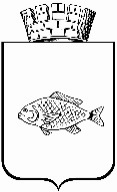 Об утверждении Положения о персонифицированном финансировании дополнительного образования детей в городе Ишиме1.Утвердить Положение о персонифицированном финансировании дополнительного образования детей в городе Ишиме согласно приложению к настоящему постановлению.2.Определить в качестве муниципального уполномоченного органа департамент по социальным вопросам администрации города Ишима.3.Определить в качестве уполномоченной организации муниципальное автономное учреждение «Ишимский городской молодежный «Центр развития».4.Постановление администрации города Ишима от 09.122019 № 1720 «Об утверждении Положения о персонифицированном финансировании дополнительного образования детей в городе Ишиме» признать утратившим силу.5.Опубликовать настоящее постановление в газете «Ишимская правда», в сетевом издании «Официальные документы города Ишима» (http://ishimdoc.ru) и разместить на официальном сайте муниципального образования городской округ город Ишим.6.Контроль за исполнением постановления возложить на заместителя Главы города по социальным вопросам.N п/пПерсональные данныеСогласие1Фамилия ребенкада2Имя ребенкада3Отчество ребенка (при наличии)да4Число, месяц, год рождения ребенкада5Данные документа, удостоверяющего личность ребенкада6Адрес регистрации ребенка по месту проживания/пребыванияда7Контактная информация (телефон, e-mail) родителя (законного представителя) ребенкада8Фамилия родителя (законного представителя) ребенкада9Имя родителя (законного представителя) ребенкада10Отчество родителя (законного представителя) ребенка (при наличии)да11Фактический адрес проживания ребенкада12Уведомление о регистрации в системе индивидуального (персонифицированного) учета (АДИ-РЕГ) ребенка (при наличии)да